A-R-01A-R-02A-R-03A-R-04A-R-05A-R-06A-R-07A-R-08A-R-09A-R-10A-R-11A-R-12A-R-13A-R-14A-R-15A-R-16A-R-17A-R-18A-R-19A-R-20A-R-21A-R-22A-R-23A-R-24A-R-25A-R-26A-R-27A-R-28A-R-29A-R-30A-R-31A-R-32A-R-33A-R-34A-R-35A-R-36A-R-37A-R-38A-R-39A-R-40A-R-41A-R-42A-R-43A-R-44A-R-45A-R-46A-R-47A-R-48A-R-49A-R-50A-R-51A-R-52A-R-53A-R-54A-R-55A-R-56A-R-57A-R-58A-R-59A-R-60A-R-61A-R-62A-R-63A-R-64A-R-65A-R-66A-R-67A-R-68A-R-69A-R-70A-R-71A-R-72A-R-73A-R-74A-R-75A-R-76A-R-77A-R-78A-R-79A-R-80A-R-81A-R-82A-R-83A-R-84A-R-85A-R-86A-R-87A-R-88A-R-89A-R-90A-R-91A-R-92A-R-93A-R-94A-R-95A-R-96A-R-97A-R-98A-R-99A-R-100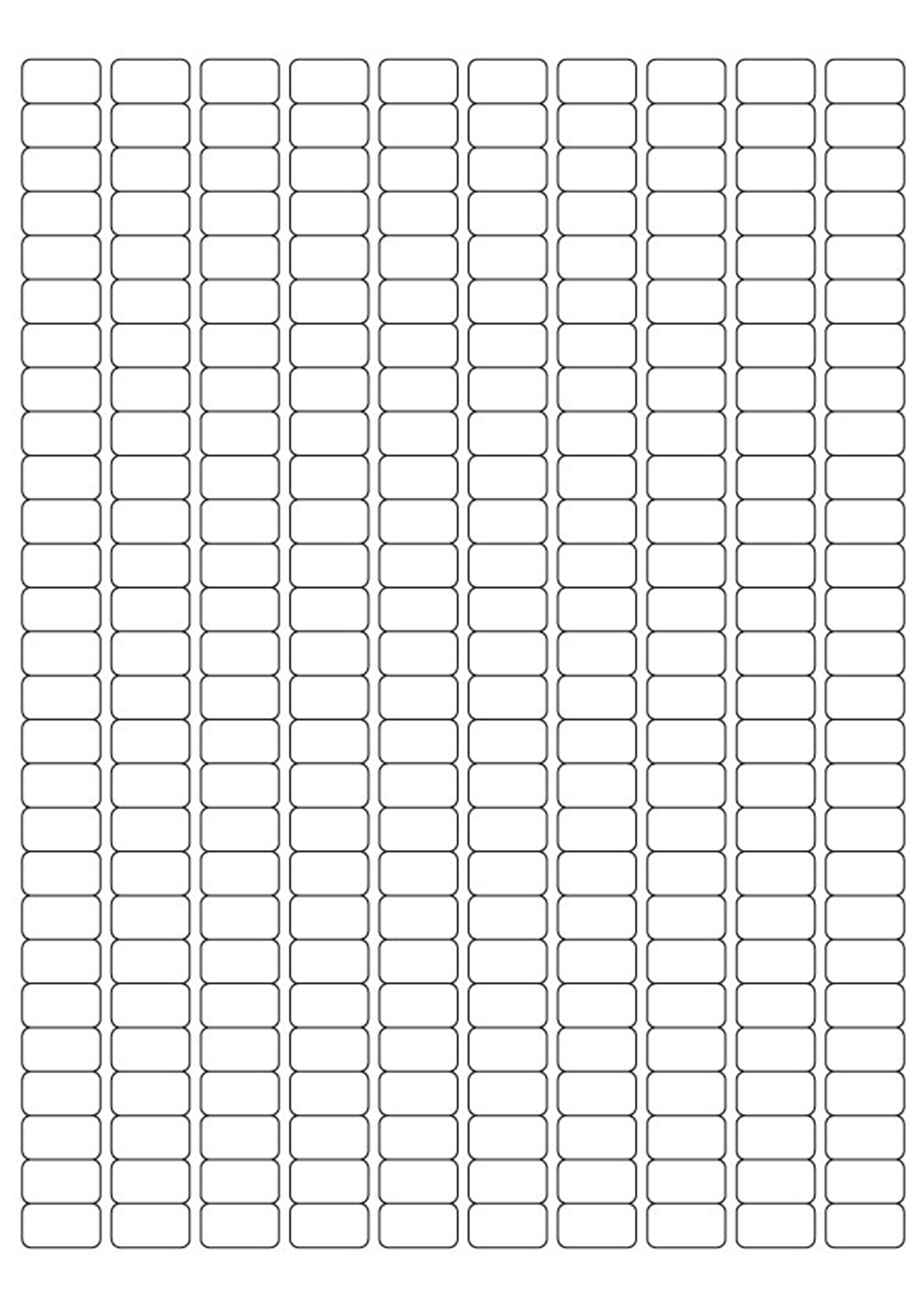 